(h).  An updated annual synopsis of activities of the authority proceeding and (current and   preceding years only) includes all the following. For any tax increment revenues described in the February 28, 2019 annual audit report for FY 2018 that are not expended within five years of their receipt, a description that describes the following. The reason for accumulating those funds and the uses intended for them.The SDDA determined in 2017 that the Tax Increment Finance Plan and Development Plan required additional Amendments to incorporate additional information into it regarding the SDDA's proposals to: 1) institute an annual SDDA Logo and Branding Program as a subset of the Community Promotions Program first adopted in 2014; 2) Institute an annual Holiday Decoration Program; 3) Expand the amount of money authorized to be spent annually under the Community Development Program; 4) Institute an annual Small Business Saturday/Shop Downtown Program; 5) Expand the amount of money authorized to be spent on an annual basis under the Banner and Bracket Program; 6) institute an annual SDDA Downtown Beautification Program; and 7) construct and install Way Finding Signs in the Village of Stockbridge in addition to establish both a revolving Loan Fund and  Facade Improvement Fund: to assist existing businesses, and to attract new business  the TIF district.  The SDDA in near future  proposes to repair and alter the following existing improvements after current  2017  plan is amended  Replace Fire Hydrant Replacement on South Clinton,  Replace Beach Sand at the Veterans Memorial Park Volleyball Court, Completely tear out and replace basketball court at Veterans Memorial Park, Completely tear out and replace two existing parking lots and access drive at Veterans Memorial Park. Remove and reinstall the asphalt tract and pathway at Veterans Memorial Park. Replace worn out the village acquires the Parking Lot East of the Bank. The SDDA intends to tear out and replace the parking lot. Replace worn out Planters & Benches, Veterans Memorial Park Play-scape Update - the SDDA anticipates installing five (5) new spring-loaded toys on the existing platform, digger toys and new sand or mulch in the existing park-scape. Update Electric Outlets on Existing Light Poles in DowntownThe SDDA proposes the following new improvements within the development district:M-52 Pedestrian Pathway Project Phase Il the goal of this project is to connect all areas of the development district via a walking path. The time for completion of these projects is sometime between the 2019 and 2039.The time frame when the fund will be expended. B1. Fund will be expended in 2039.  	If any fund will not be expended within 10 years of their receipt both of the following. C1.	All funds will be expended within five years of their receipt  The amount of those funds C2. Not applicable (11). Written explanation of why those funds have not be expended. 				11. a. Not applicable (ii) List authority accomplishments, (FY 2018) including progress made on 2017 development plan and tax increment financing plan goals and objectives for the immediately preceding fiscal year (2018)	Accomplishments in Fiscal Year 2017 the immediately preceding fiscal year Repaired, and upgraded and painted 19 Light Poles with LED lights located throughout Downtown DistrictRepaired the Covered Alley running from M-52 South to the Wood Street Parking Lot The Replaced and installed a total of 16 Cameras in Veterans Park.Completed Installation of Tennis Courts in Veterans Park.The carried forward the Facade Improvement Fund which was first implemented in FY 2016 and will continue to be carried forward until plan expires or is removed from plan.The SDDA owned a small parcel of property, commonly known as 33-42-16-26-109-003, also, previously owned another parcel of property, commonly known as 33-42-16-26-109-006 authorized a Quit Claim Deed to transfer parcels to the Village.( The SDDA had owned the property since at least 2000 and that it was being transferred to the Village to be consolidated with other property already owned by the Village and used for a municipal parking lot built and maintained by the Village)The Plan Amendment FY 2017 also assured that the following accomplishments achieved in 2017 are carried forward and implemented in FY 2018 each year to attract shoppers to the downtown business	Accomplishments in Fiscal Year 2018Community Promotions Budget - The SDDA will be sponsoring a general advertising, marketing and brochures for the downtown district.Logo and Branding project for the Stockbridge Downtown Development Authority.  This Logo and Branding is to be considered part of the Community Promotions category.Holiday Decorations for the Village on holidays, as Easter, Christmas, Halloween, Thanksgiving, etc.Banner & Bracket Program ram - the SDDA sponsors a Banner and Bracket program in the downtown district each year to hang brackets onto the existing light poles, previously installed by the SDDA, to decorate the town with the intent of making the core downtown more attractive. Small Business Saturday/Shop Downtown Program- the SDDA sponsors a Small Business Saturday/Shop Downtown Program in the downtown district on Saturdays.Downtown Beautification Program - the SDDA sponsors a Downtown Beautification Program in the downtown district each year with the intent to beautify the town with trees, flowers, and other general appearance improvements to businesses.				Un-Completed projects 2017 / 2018Way Finding Sign Project - the SDDA intends to install new way finding signs within the Village of Stockbridge to assist the public in finding municipal, school, major roadways, and/or other civic businesses/churches (iii) List of authority projects and investments, including active and completed projects for the immediately preceding fiscal year  Several different downtown businesses took advantage of the SDDA’s Facade Improvement Program to assist in the funding of their facade upgrades. Six different events took advantage of SDDA promotional program. All Clubs day. All Clubs Ride Day in the Village Festival of Lights Open air Market Harvest Moon FestivalLogo and Branding - the SDDA logo and branding project for the Stockbridge Downtown Development Authority.The SDDA also sponsored the below listed various programs for making the core downtown more attractive to assist businesses by drawing customers into the downtown district.a. Holiday Decorations.b. Banner & Bracket Programc.  Small Business Saturday.d. Shop Downtown.e.  Downtown Beautification Program1The SDDA by investing in a primarily maintenance contract with the Village, also referred to                     as a Revenue Sharing agreement, the infrastructure installed or developed by the SDDA, pursuant to approved TIF Plans, are maintained by the Village DPW at the SDDA’s expense.UNCUMPLEATED PROJECTS 2017/2018 WHICH WERE CARRIED OVER TO 2019 PLANWay Finding Sign Project was not started due to addition information required by village counsel. The SDDA still intends to install new way finding signs within the Village of Stockbridge to assist the public in finding municipal, school, major roadways, and/or other civic businesses/churches. Community Promotions for general advertising, marketing and brochures for the downtown district each year.M-52 Pedestrian Pathway Project Phase Il Options: with other possibilities M-52 - Clinton Road Crosswalk M-52 - Green Road Crosswalk, M-52 - Bird Drive Decorative Crosswalk Street Lighting.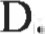 West Main Street Sidewalk Expansion Project(iv) List of authority events and promotional campaigns for the immediately preceding fiscal year Sponsored and promoted many Civic functions and promotional events. i.e. Small Business Saturday/Shop Downtown, All Clubs day, All Clubs Ride, Day in the Village, Festival of Lights, Open air Market, Harvest Moon Festival, Movies in the Square each year. as part of its goal to bring business and customers into the downtown districtHoliday Decorations for the Village to support the local business in attracting customers for such holidays, as Easter, Christmas, Halloween, Thanksgiving, etc. Banner & Bracket Program - program in the downtown district each year to hang brackets onto the existing light poles